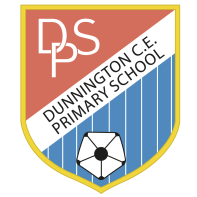 THEMATIC OVERVIEWYear Group(s): Year 1 / Year 2Term and Duration: Autumn 2Theme: Exciting Explorers: Neil ArmstrongHook In: Debris found in fieldCelebration: Children making individual rocketsKey Questions:Where did the debris come from/ what is it?Do aliens exist?What are the seasons?Can you live on another planet?Why does the world get dark?What are stars and planets?Who was Neil Armstrong?Key Questions:Where did the debris come from/ what is it?Do aliens exist?What are the seasons?Can you live on another planet?Why does the world get dark?What are stars and planets?Who was Neil Armstrong?English ObjectivesEnglish ObjectivesWriting information sentences about the moon, planets and the Solar System.Writing stories with a beginning, middle and end about astronauts.Year 1leaving spaces between wordsjoining words and joining clauses using andbeginning to punctuate sentences using a capital letter and a full stop, question mark or exclamation markusing a capital letter for names of people, places, the days of the week, and the personal pronoun ‘I’Year 2sentences with different forms: statement, question, exclamation, commandexpanded noun phrases to describe and specify [for example, the blue butterfly]the present and past tenses correctly and consistently including the progressive formsubordination (using when, if, that, or because) and co-ordination (using or, and, or but)Writing information sentences about the moon, planets and the Solar System.Writing stories with a beginning, middle and end about astronauts.Year 1leaving spaces between wordsjoining words and joining clauses using andbeginning to punctuate sentences using a capital letter and a full stop, question mark or exclamation markusing a capital letter for names of people, places, the days of the week, and the personal pronoun ‘I’Year 2sentences with different forms: statement, question, exclamation, commandexpanded noun phrases to describe and specify [for example, the blue butterfly]the present and past tenses correctly and consistently including the progressive formsubordination (using when, if, that, or because) and co-ordination (using or, and, or but)Mathematics ObjectivesMathematics ObjectivesNumber – addition and subtractionYear 1 objectivesread, write and interpret mathematical statements involving addition (+), subtraction (–) and equals (=) signsrepresent and use number bonds and related subtraction facts within 20add and subtract one-digit and two-digit numbers to 20, including zerosolve one-step problems that involve addition and subtraction, using concrete objects and pictorial representations, and missing number problems such as  7 =     – 9. Year 2 objectivesrecall and use subtraction and addition number facts to 20 fluently, and derive and use related facts to 100Show that addition of two numbers can be done in any order and subtraction of one number cannotRecognise and use the inverse relationship between addition and subtraction and use this to check calculations and solve missing number problemsAdd and subtract numbers using concrete objects, pictorial representations, and mentally, including TO+O, TO+T, TO+TO, O+O+OSolve problems with addition and subtraction: using concrete objects and pictorial representations, including those involving numbers, quantities and measures; applying their increasing knowledge of mental and written calculationsNumber – addition and subtractionYear 1 objectivesread, write and interpret mathematical statements involving addition (+), subtraction (–) and equals (=) signsrepresent and use number bonds and related subtraction facts within 20add and subtract one-digit and two-digit numbers to 20, including zerosolve one-step problems that involve addition and subtraction, using concrete objects and pictorial representations, and missing number problems such as  7 =     – 9. Year 2 objectivesrecall and use subtraction and addition number facts to 20 fluently, and derive and use related facts to 100Show that addition of two numbers can be done in any order and subtraction of one number cannotRecognise and use the inverse relationship between addition and subtraction and use this to check calculations and solve missing number problemsAdd and subtract numbers using concrete objects, pictorial representations, and mentally, including TO+O, TO+T, TO+TO, O+O+OSolve problems with addition and subtraction: using concrete objects and pictorial representations, including those involving numbers, quantities and measures; applying their increasing knowledge of mental and written calculationsScience ObjectivesScience ObjectivesWorking Scientifically: Asking simple questions and recognising that they can be answered in different ways. Observing closely, using simple equipment Performing simple tasks Identifying and classifying Using their observations and ideas to suggest answers to questions Gathering and recording data to help in answering questions. Seasonal Change *Observe changes across the four seasons *Observe and describe weather associated with the seasons Working Scientifically: Asking simple questions and recognising that they can be answered in different ways. Observing closely, using simple equipment Performing simple tasks Identifying and classifying Using their observations and ideas to suggest answers to questions Gathering and recording data to help in answering questions. Seasonal Change *Observe changes across the four seasons *Observe and describe weather associated with the seasons Computing ObjectivesUsing programs such as Microsoft Word and Paint to draw pictures and type text.E safetyRE ObjectivesChristian celebration - ChristmasHistory ObjectivesKnow about the lives of significant individuals in the past who have contributed to national and international achievements. Neil Armstrong.Geography ObjectivesArt ObjectivesDT ObjectivesIdentify seasonal and daily weather patterns in the United Kingdom.Use world maps, atlases and globes to identify the United Kingdom and its countries, as well as the countries, continents and oceans studied at this key stage Know about the work of a range of work from artist, Vincent Van Gogh.Design, make and evaluate a space rocket out of junk boxes.PE ObjectivesMusic ObjectivesFrench ObjectivesChildren will be learning a dance for the Christmas play, performing movement to space music and using apparatus safely.Use their voices expressively and creatively by singing songs and speaking chants and rhymesPlay tuned and untuned instruments musicallyListen with concentration and understanding to a range of high-quality live and recorded musicN/APSHCE ObjectivesGlobal DimensionsEnrichment ActivitiesChildren talk about how they and others show feelings, talk about their own and others’ behaviour, and its consequences, and know that some behaviour is  unacceptable. They work as part of a group or class,  and understand and follow the rules. They adjust their behaviour to different situations, and take changes of routine in their stride.Christmas around the world.RemembranceChristmasResources:Resources:Resources: